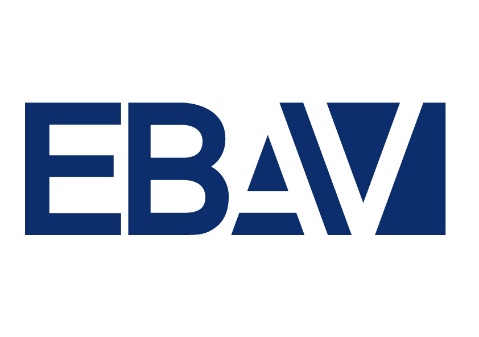  agg.to 08 marzo 2019Iniziativa promozionale unitaria		Iniziativa promozionale non unitariaAcquisti o PubblicazioniTITOLO:Prospetto preventivo delle SpeseVoci / spese ammissibiliSono ammissibili, per il calcolo del contributo, le seguenti voci con i seguenti parametri:LOCALI - affitti e allestimento di locali/sale/spazi espositivi organizzati per meeting specifici, compresi arredi, trasporto arredi, pulizia, noleggio attrezzature, tecnici attrezzisti:
massimo 40% della spesa totale indicata nel prospetto preventivoORGANIZZAZIONE EVENTI SPECIFICI - assicurazioni, forniture, consumi, Siae, acquisto materiale o materie prime da elaborare durante manifestazione, lavoro occasionale accessorio, invitati di rappresentanza, speakers, moderatori, relatori, interpreti, hostess, cameramen, fotografi, spese di viaggio e di soggiorno per invitati specifici: 
massimo 40% della spesa totale indicata nel prospetto preventivoCONSULENZA ESTERNA - consulenze legali o specialistiche, traduzione testi, studi, perizie, attività di analisi, trasporto, alloggio (per i consulenti esterni): 
massimo 50% della spesa totale indicata nel prospetto preventivoSERVIZI INFORMATICI - attività specifica come ad esempio la realizzazione di sito web dedicato: 
massimo 15% della spesa totale indicata nel prospetto preventivo MATERIALE INFORMATIVO E PUBBLICITARIO - ideazione, realizzazione, stampa e diffusione di materiale informativo e pubblicitario (locandine, flyers, manifesti, striscioni, newsletter, sponsorizzazione su ebook, produzione-editing video, brochure/album fotografici)
massimo 40% della spesa totale indicata nel prospetto preventivoALTRO - altre spese (costo del personale in forza/in distacco, per le sole attività congrue a progetto): 
massimo 15% della spesa totale indicata nel prospetto preventivo
In sede di rendicontazione verrà riconosciuto il 15% calcolato sul totale delle altre voci di spesa effettivamente rendicontate
Voci / spese NON ammissibiliNon sono ammissibili le seguenti voci (in via esemplificativa non esaustiva)spese di cancelleria o postalispese per utenze, spese telefoniche, per collegamento internettasse, imposte, atti notarili e accessoriautonoleggioattrezzatura strumentale di tipo amministrativo utilizzata per la progettazione dell’iniziativa (ad es. computer, stampanti, software specifico, strumenti tecnici).scontrini, biglietti mezzi urbani, taxiparcheggio autoutilizzo servizi (se aziende artigiane di servizio) o acquisto prodotti finiti da esposizione di aziende artigiane pubblicizzate nella stessa manifestazione rivolta al pubblicoutilizzo servizi o acquisto prodotti finiti da un unico fornitore nelle manifestazioni rivolte al pubblicofatture emesse da enti/soggetti collegati al destinatario contributo.catering, pranzi, rinfreschi di qualsiasi tipologia, qualora non riferibili ad allestimenti di locali durante  “Attività Convegnistica”spese di rappresentanzaacquisto attrezzatura informatica hardware, software, appe tutte le altre voci/spese non espressamente richiamate nel punto “Voci / spese ammissibili”PRESENTAZIONE PROGETTILa presentazione ad Ebav dei progetti speciali A28 dovrà avvenire tassativamente prima dell’avvio dell’iniziativa stessa. In caso contrario, il progetto sarà considerato irricevibile.L’invio del progetto, la rendicontazione ed ogni ulteriore comunicazione inerente al progetto stesso dovrà essere effettuato esclusivamente attraverso il seguente indirizzo mail:  servizi@ebav.itAltri canali di comunicazione non saranno ritenuti validi/utili.I progetti potranno essere presentati da una (progetto non unitario) o da almeno due (progetto unitario) delleConfederazioni Regionali delle OO.AA. socie di Ebav; non verranno prese in considerazione i progettipresentati direttamente dalle strutture provinciali.Per permettere una corretta gestione della competenza annuale, i progetti speciali A28 dovranno essere tassativamente presentati ad Ebav dalle Confederazioni Regionali delle OO.AA. socie di Ebav entro e non oltre il 30 novembre di ciascun anno (farà fede la data d’invio della mail all’indirizzo servizi@ebav.it).I progetti speciali A28, per essere ammessi alla valutazione da parte del Comitato di Categoria, dovrannopervenire ad EBAV tassativamente almeno sette giorni prima della riunione del Comitato stesso (farà fede la data d’invio della mail all’indirizzo servizi@ebav.it).PROGETTI UNITARI - imputazione contributo -In caso di presentazione di progetti unitari (firmati almeno da due Confederazioni Regionali delle OO.AA.socie di Ebav) il contributo richiesto, se non diversamente indicato nella comunicazione di invio ad Ebav, saràtotalmente imputato alla OO.AA. regionale di riferimento richiedente l’intervento A28.-PREISTRUTTORIAEbav, al fine di permettere la fase operativa del progetto stesso, svolgerà una preistruttoria per la valutazionedi ammissibilità del Progetto stesso; l’esito della preistruttoria sarà comunicato al proponente entro 15 giorni dal ricevimento.Si precisa sin d’ora che la preistruttoria è volta esclusivamente a verificare la copertura economica dell’iniziativa ed i requisiti formali.  La definitiva delibera di riconoscimento ad erogare il contributo Ebav sarà necessariamente sottoposta al parere favorevole del Comitato di Categoria interessato. L’erogazione del contributo sarà subordinata al successivo esito positivo della rendicontazione finale, previa verifica della corrispondenza tra quanto dichiarato in sede di presentazione del progetto iniziale e quanto effettivamente realizzato.In particolare, Ebav avrà cura di valutare dettagliatamente la documentazione presentata a corredo dellapratica con specifica attenzione ai giustificativi di spesa.Resta, in ogni caso, inteso che:a) in assenza di parere positivo del Comitato di Categoria interessato, Ebav non potrà erogare alcuncontributo al soggetto richiedente;b) qualora ritenesse necessario, Ebav potrà richiedere ulteriori chiarimenti / approfondimenti /documentazione anche attraverso “autocertificazioni” da parte della struttura che realizza l’iniziativa;c) durante le iniziative non dovrà essere presente nessuna forma di pubblicità diretta delle singole aziendecoinvolte nell’iniziativa compresi marchi, loghi e qualsiasi altro segno distintivo di specifiche realtà ma soloforme di promozione di richiamo della Categoria e/o del Prodotto del settore;d) ogni giustificativo di spesa presentato in sede di rendicontazione finale dovrà essere espressamentericonducibile all'iniziativa approvata dal Comitato di Categoria;e) nel caso di promozione verso Pubblico / Consumatori dovranno essere fornite foto della manifestazione (innumero congruo ed in formato digitale) con evidenza di utilizzo del logo e/o cartellonistica di Ebav, finalizzatoalla pubblicizzazione dell'intervento dell'Ente nella realizzazione dell'iniziativa promozionale di Categoria.LOGO EBAVIl logo Ebav va utilizzato esclusivamente per eventi, manifestazioni, progetti ideati e/o finanziati dall'Ente Bilaterale Artigianato Veneto. Per eventuali utilizzi diversi, è necessario presentare richiesta all'Ente.Nel caso di manifestazioni:Utilizzare il logo Ebav nelle Locandine e nei programmi eventoEsporre il materiale messo a disposizione da Ebav per le iniziative (cartellonistica / roll-up / teloni)Nel caso di campagne pubblicitarie o progetti di evoluzione comparto:utilizzare il logo Ebav in Brochure, programmi evento, invitiutilizzare il logo Ebav in pubblicazioni (cartacee o web)utilizzare i loghi delle Associazioni coinvolte attivamenteSCADENZEI progetti speciali dovranno essere conclusi e rendicontati entro 10 mesi dalla data di approvazione da partedel CdC (comitato di categoria).Nel caso di progetti che prevedono l’impegno di risorse di più categorie, il termine di 10 mesi per la rendicontazione decorre dalla data di approvazione del primo Comitato di Categoria Ebav.ANTICIPAZIONE RISORSENon è previsto/possibile alcuna anticipazione di risorse.Il contributo verrà erogato in base alla documentazione presentata in fase di rendicontazione finale.INCOMPATIBILITÀ CONTRIBUTO A28Le voci di costo soggette a contributo Ebav, non possono in alcun modo essere oggetto di ulteriorecontributo/rimborso di carattere pubblico e/o privato (compreso anche quello di terzi) che si cumuli con ilcontributo ricevuto da EbavDopo l’approvazione del Comitato di Categoria, Ebav comunica il codice unico dell’iniziativa: tale codice va utilizzato per la rendicontazione finale e le eventuali comunicazioni con Ebav.Nel caso di Iniziativa Promozionale, la Rendicontazione sarà costituita da:Modello di Domanda A28 con IBAN sul quale dovrà essere effettuato il bonificoDichiarazione resa ai sensi del DPR 600/1973 art.28 – soggetti esenti dall’imposta (una volta l’anno)Relazione generale su obiettivi, contenuti, risultati, vantaggi e benefici per il settore, utilità del progetto, in un’ottica di replicabilità (per CdC e Soci)Relazione dettagliata dei costi sostenuti (per Ebav) dove indicare per ogni fattura rendicontata: Il capitolo di spesa [es: 1) locali, 2) organizzazione di eventi specifici, 3).. ecc ecc ] ove va considerata la singola fattura quietanzata;la scelta del fornitore, la necessità, la quantità e l’utilizzo del prodotto/servizio acquistato in relazione con la manifestazione, il costo sostenuto (se differente dal preventivato).I distinti costi effettivamente sostenuti non possono superare i relativi totali presentati nel prospetto preventivo delle spese.Prospetto spese effettivamente sostenute dall’EnteCopia delle fatture quietanzate intestate all’Ente e eventuale documentazione relativa a Costi del Personale (calcolo costo orario, copia busta paga, …). Le fatture dovranno indicare in modo chiaro e inequivocabile il costo per ogni intervento effettuato o per ogni materiale fornito (ad esempio l’elenco materie prime). 
In fase di rendicontazione tutte le fatture dovranno essere già imputate al corretto capitolato di spesa.Depliant, locandine, programmi evento e inviti (nei quali sia presente il logo Ebav e dai quali si evinca il contributo di Ebav nella realizzazione dell’evento)Lettera d’incarico (nel caso di spese di viaggio di incaricati)Nel caso di promozione verso Aziende del settore: Elenco delle aziende coinvolte (Ragione sociale, Cf/PI, Provincia, Contatto email) se il progetto prevede un evento, manifestazione, convegno, o attività promozionale. Alle aziende verrà inviato un questionario per misurare il grado di soddisfazione dell’utente e di conoscenza dell’Ente Bilaterale (Certificazione di Qualità).  
E’ necessario il coinvolgimento del maggior numero di aziende versanti Ebav.-Nel caso di promozione verso Pubblico / Consumatori: Foto della manifestazione (numero congruo ed in formato digitale) con evidenza di utilizzo del logo e/o cartellonistica EbavNel caso di Acquisti o Pubblicazioni:Se l’iniziativa prevede la pubblicazione di un libro, dovrà riportare in prima ed in ultima pagina l’elenco dei Soci Regionali fondatori di Ebav (Confartigianato, Cna, Casa, Cgil, Cisl, Uil).Il Comitato di Categoria dopo aver visionato il progetto sceglierà/approverà il fornitore/preventivo ed confermerà il Responsabile-Coordinatore del progettoEbav consegnerà, con l’avvallo del Responsabile del progetto, un ordine al fornitore nel quale saranno specificati: spesa, tempi e modalità di pagamentoL’eventuale fornitore s’impegnerà ad inviare ad Ebav fattura e prodotto finito o campionatura della fornituraEbav pagherà la fattura previo visto del Responsabile e del Presidente del Comitato di Categoria, se persona diversaSocio proponente
Socio Ebav che attraverso il proprio Referente Regionale presenta il progetto al Comitato di Categoria.: Responsabile progetto persona incaricata di seguire i lavori:e-mailindirizzo per contattare la persona incaricata di seguire i lavori:pec:Destinatario del contributo 
(se Iniziativa promozionale)
organismo che alla conclusione dell’iniziativa presenterà la Rendicontazione e a cui le fatture devono essere intestate:Fornitori (se Acquisti o Pubblicazioni):Periodo di attuazione
l'anno di inizio è l'anno di competenza di riferimento:Sede di svolgimento:Promozione versoNota: per iniziative rivolte alle “aziende del settore” è necessario ilcoinvolgimento del maggior numero imprese versanti Ebav.:       Pubblico / Consumatori        Aziende del Settore (vedi nota)Obiettivi 
che si vogliono raggiungere con lo svolgimento dell’iniziativa: Contenutidescrizione dell’iniziativa, come si svolgerà, in cosa consiste. Il contenuto sarà in linea con la scelta della tipologia di progetto speciale effettuata nelle caselle all’inizio dello schema:SpeseIMPORTI 
IVA ESCLUSAIMPORTI IVA INCLUSA1) locali€€2) organizzazione di eventi specifici€€3) consulenza esterna / trasporti / alloggio€€4) servizi informatici€€5) materiale informativo e pubblicitario€€6) altro€€Totale€€Iniziativa unitaria = 80% del Totale (max €30.000 per iniziativa)Iniziativa non unitaria = 60% del Totale (max €20.000 per iniziativa)Iniziativa unitaria = 80% del Totale (max €30.000 per iniziativa)Iniziativa non unitaria = 60% del Totale (max €20.000 per iniziativa)Iniziativa unitaria = 80% del Totale (max €30.000 per iniziativa)Iniziativa non unitaria = 60% del Totale (max €20.000 per iniziativa)IMPORTO IMPEGNATO DA EBAVCATEGORIA:_________CATEGORIA:_________CATEGORIA:_________CATEGORIA:_________CATEGORIA:_________ CATEGORIA:_________€: ________€: ________€: ________€: ________€: ________€: ________€: ________€: ________€: ________€: ________€: ________€: ________TOTALE COSTO:   €IMPORTO RICHIESTO A EBAV:    €